Monday 13th November 2023 – Alnwick Homework – LIVING THINGSQ1.In the garden(a)     Fiona is in the garden. She wonders how she can find out the names of some of the plants.Tick ONE box to show how Fiona could find out the names of the plants.  Fiona could use a...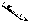 1 mark(b)     Fiona sorts the plants into groups to help her find out their names.
The plants in one of her groups all have yellow flowers.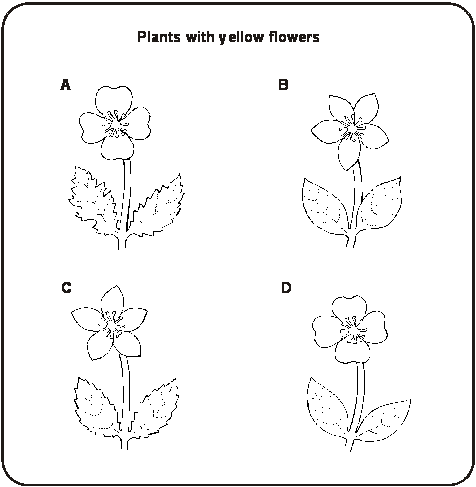 Look at the group of plants with yellow flowers.
Fiona needs to sort these plants into two groups.(i)      Suggest a way these plants with yellow flowers could be sorted into two groups.  Group 1: Plants with yellow            Group 2: Plants with yellow         flowers and ...........................           flowers and ...........................         ................................................           ................................................(ii)     Write A, B, C or D in each box below to show how Fiona should sort the plants with yellow flowers into the two groups you gave above.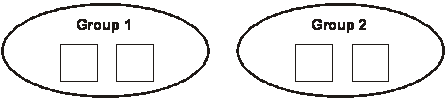 2 marks(c)     Scientists sort plants into groups.
Tick ONE box to show why it is a good idea.1 markQ2.Penguins(a)     The key below can be used to identify penguins.                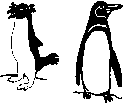 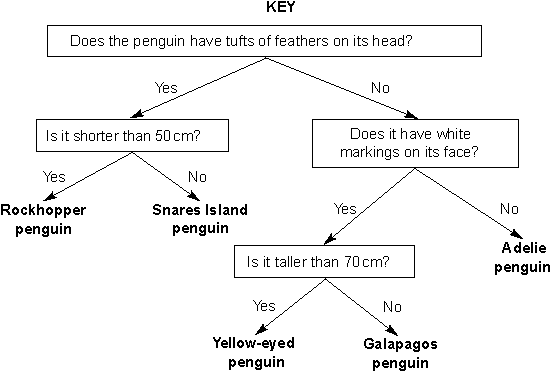 Use the key to identify the penguin below.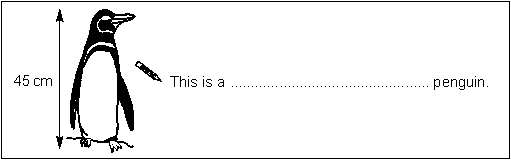 1 mark(b)     Tick ONE box to show the best reason for identifying animals.1 mark(c)     Look at the part of the penguins’ food chain below.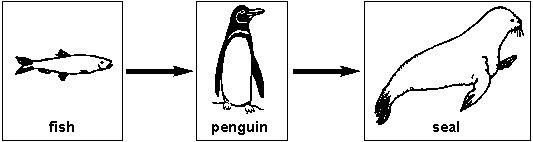 (i)      Tick ONE box to show which life process the food chain shows.1 mark(ii)     A fish is not a producer.Explain why a fish cannot be a producer.  ............................................................................................................................................................................................................................1 mark(d)     Give ONE feature of a penguin and describe how it helps a penguin to live in its environment.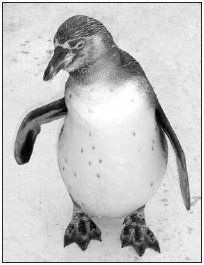   Feature: ...................................................How the feature helps: ...................................................................................1 markQ3.Mini-beasts(a)     Some children find four mini-beasts.They make a table about their observations.Complete Table 1 below by adding the names of these four mini-beasts.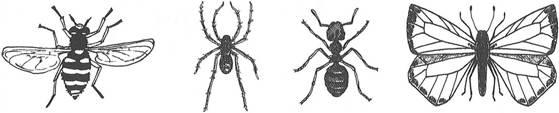    hoverfly                       spider                   ant                         butterflyTable 11 mark(b)     The children have some ideas about where to put the mini-beasts when they have finished studying them.Tick ONE box to show where the children should put the mini-beasts.1 mark(c)     The children find more mini-beasts and make a new table.Table 2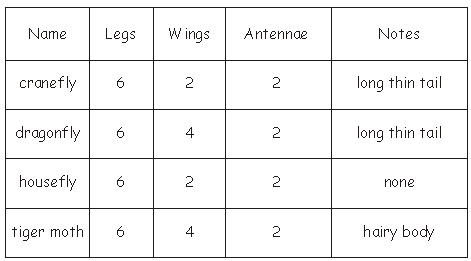 Use Table 2 to help you name these two mini-beasts.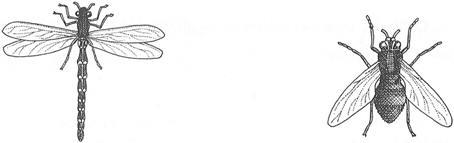 (i)  ......................................                                    (ii)  ......................................1 mark(d)     It would be easier to name the mini-beasts if the children made a key.Tick TWO boxes to show which features would be useful in a key to separate the four mini-beasts in Table 2.Tick TWO boxes.1 markfood chain.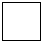 producer.fair test.key.to compare plants with animalsto see if a plant is a living thingin case a plant diesbecause there are many types of plantso you can find out what
scientific group they are inso you can compare
them with plantsso you can learn about
the country they live inso you can measure
how tall they aremovementnutritiongrowthreproductionNameLegsWingsAntennae...................................................642...................................................622...................................................602...................................................800in a safe place
away from the roadin a pot with food
and waterin the place where
they were foundin a dark place
under a loghas 6 legshas a long thin tailhas 4 wingshas 2 antennae